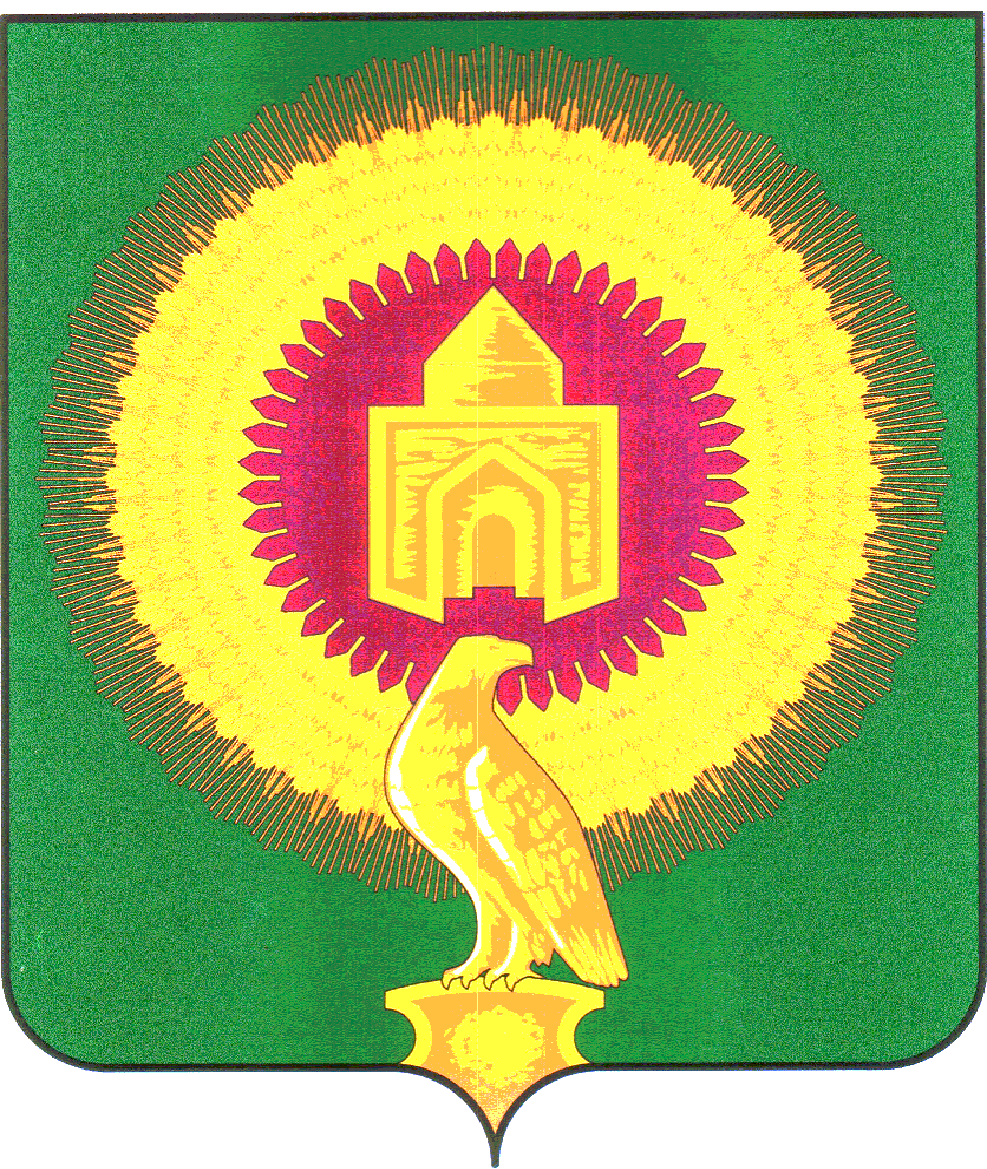 СОВЕТ ДЕПУТАТОВКРАСНООКТЯБРЬСКОГО СЕЛЬСКОГО ПОСЕЛЕНИЯВАРНЕНСКОГО МУНИЦИПАЛЬНОГО РАЙОНАЧЕЛЯБИНСКОЙ ОБЛАСТИРЕШЕНИЕот 29.09.2023 года                            №  11О внесении изменений и дополнений в бюджет Краснооктябрьского сельскогопоселения на 2023 год и на плановый период 2024 и 2025 годовСовет депутатов Краснооктябрьского сельского поселения РЕШАЕТ:1. Внести в бюджет Краснооктябрьского сельского поселения на 2023 год и на плановый период 2024 и 2025 годов, принятый Решением Совета депутатов Краснооктябрьского сельского поселения Варненского муниципального района Челябинской области от 22 декабря 2022 года № 34(с изменениями от 31.03.2023г №7,30.06.2023г)1) в статье 1:в пункте 1 пп.1 слова «в сумме 15717,50 тыс. рублей» заменить на слова «в сумме 19826,04 тыс. рублей», слова «в сумме 11746,96 тыс. рублей» заменить на слова «в сумме 15855,50 тыс. рублей»;в пункте 1 п.п. 2 слова «в сумме 17027,25 тыс. рублей» заменить на слова «в сумме 21135,79 тыс. рублей»;           - приложение 2 изложить в новой редакции (приложение № 1 к настоящему Решению);- приложение 4 изложить в новой редакции (приложение № 2 к настоящему Решению);- приложение 10 изложить в новой редакции (приложение № 3 к настоящему Решению).2. Настоящее Решение вступает в силу со дня его подписания и обнародования.2. Настоящее Решение вступает в силу со дня его подписания и обнародования.Глава Краснооктябрьского сельского поселения               ____________            А.М.МайоровПредседатель совета депутатовКраснооктябрьского сельского поселения                              ___________           Л.В.КнязеваПриложение 1к решению «О внесении изменений и дополненийв бюджет Краснооктябрьского сельского поселенияна 2023 год и на плановый период 2024 и 2025 годов»от 29.09.2023 года № 11Приложение 2к решению «О бюджете Краснооктябрьского сельского поселенияна 2023 год и на плановый период 2024 и 2025 годов»от 22 декабря 2022 года № 34Распределение бюджетных ассигнований по разделам, подразделам, целевым статьям, группам видов расходов классификации расходов бюджета Краснооктябрьского сельского поселения на 2023 год(тыс. рублей)Приложение №2к решению «О внесении изменений и дополненийв бюджет Краснооктябрьского сельского поселенияна 2023 год и на плановый период 2024 и 2025 годов»от 29.09.2023 года № 11Приложение 4к решению «О бюджете Краснооктябрьского сельского поселенияна 2023 год и на плановый период 2024 и 2025 годов»от 22 декабря 2022 года № 34Ведомственная структура расходов бюджета Краснооктябрьского сельского поселения на 2023 год (тыс. рублей)Приложение 3к решению «О внесении изменений и дополненийв бюджет Краснооктябрьского сельского поселенияна 2023 год и на плановый период 2024 и 2025 годов»от 29.09.2023 года № 11Приложение 10к решению «О бюджете Краснооктябрьского сельского поселенияна 2022 год и на плановый период 2023 и 2024 годов»от 22 декабря 2022 года № 34 Источники внутреннего финансирования дефицита бюджета Краснооктябрьского сельского поселения на 2023 год (тыс. рублей)  Наименование показателяКБККБКСуммаРазделРазделПодразделКЦСРКВР1223456ВСЕГО:21 135,7921 135,79ОБЩЕГОСУДАРСТВЕННЫЕ ВОПРОСЫ018 533,168 533,16Функционирование высшего должностного лица субъекта Российской Федерации и муниципального образования010202712,50712,50Расходы общегосударственного характера0102029900400000712,50712,50Глава муниципального образования0102029900420301712,50712,50Фонд оплаты труда государственных (муниципальных) органов0102029900420301121555,80555,80Взносы по обязательному социальному страхованию на выплаты денежного содержания и иные выплаты работникам государственных (муниципальных) органов0102029900420301129156,70156,70Функционирование Правительства Российской Федерации, высших исполнительных органов государственной власти субъектов Российской Федерации, местных администраций0104044 472,324 472,32Расходы общегосударственного характера01040499004000004 465,324 465,32Центральный аппарат01040499004204014 465,324 465,32Фонд оплаты труда государственных (муниципальных) органов01040499004204011212 930,452 930,45Иные выплаты персоналу государственных (муниципальных) органов, за исключением фонда оплаты труда01040499004204011221,001,00Взносы по обязательному социальному страхованию на выплаты денежного содержания и иные выплаты работникам государственных (муниципальных) органов0104049900420401129385,47385,47Прочая закупка товаров, работ и услуг0104049900420401244899,41899,41Закупка энергетических ресурсов0104049900420401247193,95193,95Иные межбюджетные трансферты010404990042040154055,0555,05Уплата налога на имущество организаций, земельного и транспортного налога01040499089000007,007,00Уплата налога на имущество организаций, земельного и транспортного налога государственными органами01040499089204017,007,00Уплата налога на имущество организаций и земельного налога01040499089204018511,001,00Уплата прочих налогов, сборов01040499089204018526,006,00Обеспечение деятельности финансовых, налоговых и таможенных органов и органов финансового (финансово-бюджетного) надзора010606350,24350,24Расходы общегосударственного характера0106069900400000350,24350,24Центральный аппарат0106069900420401350,24350,24Фонд оплаты труда государственных (муниципальных) органов0106069900420401121269,00269,00Взносы по обязательному социальному страхованию на выплаты денежного содержания и иные выплаты работникам государственных (муниципальных) органов010606990042040112981,2481,24Другие общегосударственные вопросы0113132 998,102 998,10Реализация инициативных проектов01131399000996002 560,002 560,00Реализация инициативного проекта "Установка спортивно-игровой детской площадки в с. Городище"011313990009960D640,00640,00Прочая закупка товаров, работ и услуг011313990009960D244640,00640,00Реализация инициативного проекта "Установка спортивно-игровой детской площадки в п. Белоглинка"011313990009960I640,00640,00Прочая закупка товаров, работ и услуг011313990009960I244640,00640,00Реализация инициативного проекта "Установка спортивно-игровой детской площадки в п.Ракитный"011313990009960T640,00640,00Прочая закупка товаров, работ и услуг011313990009960T244640,00640,00Реализация инициативного проекта "Установка спортивно-игровой детской площадки в п.Нововладимировский"011313990009960Y640,00640,00Прочая закупка товаров, работ и услуг011313990009960Y244640,00640,00Другие мероприятия по реализации государственных функций0113139900900000438,10438,10Выполнение других обязательств государства0113139900999300438,10438,10Закупка энергетических ресурсов0113139900999300247438,10438,10НАЦИОНАЛЬНАЯ ОБОРОНА02131,70131,70Мобилизационная и вневойсковая подготовка020303131,70131,70Подпрограмма "Допризывная подготовка молодежи в Челябинской области"0203034630000000131,70131,70Осуществление полномочий по первичному воинскому учету на территориях, где отсутствуют военные комиссариаты0203034630051180131,70131,70Фонд оплаты труда государственных (муниципальных) органов020303463005118012198,8598,85Взносы по обязательному социальному страхованию на выплаты денежного содержания и иные выплаты работникам государственных (муниципальных) органов020303463005118012929,8529,85Прочая закупка товаров, работ и услуг02030346300511802443,003,00НАЦИОНАЛЬНАЯ БЕЗОПАСНОСТЬ И ПРАВООХРАНИТЕЛЬНАЯ ДЕЯТЕЛЬНОСТЬ031 963,641 963,64Защита населения и территории от чрезвычайных ситуаций природного и техногенного характера, пожарная безопасность0310101 963,641 963,64Содержание готовности добровольной пожарной охраны сельских поселений03101025003000001 600,001 600,00Обеспечение первичных мер пожарной безопасности в части создания условий для организации добровольной пожарной охраны03101025003S60201 600,001 600,00Субсидии (гранты в форме субсидий), не подлежащие казначейскому сопровождению03101025003S60206331 600,001 600,00Содержание и обеспечение необходимых условий для повышения пожарной безопасности населенных пунктов0310107100071004363,64363,64Закупка энергетических ресурсов0310107100071004247363,64363,64НАЦИОНАЛЬНАЯ ЭКОНОМИКА042 112,412 112,41Дорожное хозяйство (дорожные фонды)0409092 112,412 112,41Содержание улично-дорожной сети и искусственных сооружений Варненского муниципального района04090918000180011 362,411 362,41Прочая закупка товаров, работ и услуг04090918000180012441 362,411 362,41Мероприятия по совершенствованию движения пешеходов и предупреждению аварийности с участием пешеходов0409092400024002750,00750,00Прочая закупка товаров, работ и услуг0409092400024002244750,00750,00ЖИЛИЩНО-КОММУНАЛЬНОЕ ХОЗЯЙСТВО051 538,111 538,11Жилищное хозяйство050101168,93168,93Подпрограмма "Капитальный ремонт многоквартирных домов на территории Варненского муниципального района с муниципального жилого фонда"0501010960000000168,93168,93Оплата взносов за капитальный ремонт многоквартирных домов на территории Варненского муниципального района0501010960009001168,93168,93Прочая закупка товаров, работ и услуг0501010960009001244168,93168,93Благоустройство0503031 242,361 242,36Освещение населённых пунктов0503037400074001660,02660,02Закупка энергетических ресурсов0503037400074001247660,02660,02Обслуживание и ремонт сетей уличного освещения0503037400074003112,45112,45Прочая закупка товаров, работ и услуг0503037400074003244112,45112,45Прочие мероприятия по благоустройству0503037400074004200,40200,40Прочая закупка товаров, работ и услуг0503037400074004244200,40200,40Реализация мероприятий по благоустройству сельских территорий0503039906000000269,48269,48Расходы на прочие мероприятия по благоустройству поселений0503039906000500269,48269,48Прочая закупка товаров, работ и услуг0503039906000500244269,48269,48Другие вопросы в области жилищно-коммунального хозяйства050505126,82126,82Подпрограмма "Комплексное развитие систем теплоснабжения Варненского муниципального района на 2012-2020 годы"050505093000000060,2660,26Разработка и корректировка схем теплоснабжения050505093000900260,2660,26Прочая закупка товаров, работ и услуг050505093000900224460,2660,26Подпрограмма "Комплексное развитие систем газоснабжения Варненского муниципального района на 2015-2020 годы"050505095000000066,5666,56Техническое обслуживание газового оборудования050505095000900366,5666,56Прочая закупка товаров, работ и услуг050505095000900324466,5666,56ОХРАНА ОКРУЖАЮЩЕЙ СРЕДЫ06274,12274,12Другие вопросы в области охраны окружающей среды060505274,12274,12Региональный проект «Комплексная система об-ращения с твердыми коммунальными отходами»060505640G200000274,12274,12Обеспечение контейнерным сбором образующихся в жилом фонде ТКО060505640G243120274,12274,12Прочая закупка товаров, работ и услуг060505640G243120244274,12274,12КУЛЬТУРА, КИНЕМАТОГРАФИЯ086 411,166 411,16Культура0801016 411,166 411,16Организация деятельности клубных формирований08010173000730016 401,106 401,10Фонд оплаты труда учреждений08010173000730011112 799,012 799,01Взносы по обязательному социальному страхованию на выплаты по оплате труда работников и иные выплаты работникам учреждений0801017300073001119686,15686,15Прочая закупка товаров, работ и услуг0801017300073001244781,11781,11Закупка энергетических ресурсов08010173000730012472 134,832 134,83Уплата налога на имущество организаций, земельного и транспортного налога учреждениями культуры080101730007307910,0610,06Уплата налога на имущество организаций и земельного налога080101730007307985110,0610,06СОЦИАЛЬНАЯ ПОЛИТИКА1087,8487,84Социальное обеспечение населения10030387,8487,84Подпрограмма "Повышение качества жизни граждан пожилого возраста и иных категорий граждан"101003282000000087,84Осуществление мер социальной поддержки граждан, работающих и проживающих в сельских населенных пунктах и рабочих поселках Челябинской области101003282002838087,84Иные выплаты персоналу учреждений, за исключением фонда оплаты труда101003282002838011287,84ФИЗИЧЕСКАЯ КУЛЬТУРА И СПОРТ111183,65Массовый спорт11110283,65Награждение и подведение итогов спартакиады трудовых коллективов Варненского муниципального района111102700002010165,95Прочая закупка товаров, работ и услуг111102700002010124465,95Развитие физической культуры и массового спорта в сельском поселении111102700007000117,70Иные выплаты, за исключением фонда оплаты труда учреждений, лицам, привлекаемым согласно законодательству для выполнения отдельных полномочий111102700007000111317,70ВСЕГО:21 135,79Наименование показателяКБКСуммаКВСРРазделПодразделКЦСРКВР1234567ВСЕГО:21 135,79Администрация Краснооктябрьского сельского поселения Варненского муниципального района Челябинской области82521 135,79ОБЩЕГОСУДАРСТВЕННЫЕ ВОПРОСЫ825018 533,16Функционирование высшего должностного лица субъекта Российской Федерации и муниципального образования8250102712,50Расходы общегосударственного характера82501029900400000712,50Глава муниципального образования82501029900420301712,50Фонд оплаты труда государственных (муниципальных) органов82501029900420301121555,80Взносы по обязательному социальному страхованию на выплаты денежного содержания и иные выплаты работникам государственных (муниципальных) органов82501029900420301129156,70Функционирование Правительства Российской Федерации, высших исполнительных органов государственной власти субъектов Российской Федерации, местных администраций82501044 472,32Расходы общегосударственного характера825010499004000004 465,32Центральный аппарат825010499004204014 465,32Фонд оплаты труда государственных (муниципальных) органов825010499004204011212 930,45Иные выплаты персоналу государственных (муниципальных) органов, за исключением фонда оплаты труда825010499004204011221,00Взносы по обязательному социальному страхованию на выплаты денежного содержания и иные выплаты работникам государственных (муниципальных) органов82501049900420401129385,47Прочая закупка товаров, работ и услуг82501049900420401244899,41Закупка энергетических ресурсов82501049900420401247193,95Иные межбюджетные трансферты8250104990042040154055,05Уплата налога на имущество организаций, земельного и транспортного налога825010499089000007,00Уплата налога на имущество организаций, земельного и транспортного налога государственными органами825010499089204017,00Уплата налога на имущество организаций и земельного налога825010499089204018511,00Уплата прочих налогов, сборов825010499089204018526,00Обеспечение деятельности финансовых, налоговых и таможенных органов и органов финансового (финансово-бюджетного) надзора8250106350,24Расходы общегосударственного характера82501069900400000350,24Центральный аппарат82501069900420401350,24Фонд оплаты труда государственных (муниципальных) органов82501069900420401121269,00Взносы по обязательному социальному страхованию на выплаты денежного содержания и иные выплаты работникам государственных (муниципальных) органов8250106990042040112981,24Другие общегосударственные вопросы82501132 998,10Реализация инициативных проектов825011399000996002 560,00Реализация инициативного проекта "Установка спортивно-игровой детской площадки в с. Городище"8250113990009960D640,00Прочая закупка товаров, работ и услуг8250113990009960D244640,00Реализация инициативного проекта "Установка спортивно-игровой детской площадки в п. Белоглинка"8250113990009960I640,00Прочая закупка товаров, работ и услуг8250113990009960I244640,00Реализация инициативного проекта "Установка спортивно-игровой детской площадки в п.Ракитный"8250113990009960T640,00Прочая закупка товаров, работ и услуг8250113990009960T244640,00Реализация инициативного проекта "Установка спортивно-игровой детской площадки в п.Нововладимировский"8250113990009960Y640,00Прочая закупка товаров, работ и услуг8250113990009960Y244640,00Другие мероприятия по реализации государственных функций82501139900900000438,10Выполнение других обязательств государства82501139900999300438,10Закупка энергетических ресурсов82501139900999300247438,10НАЦИОНАЛЬНАЯ ОБОРОНА82502131,70Мобилизационная и вневойсковая подготовка8250203131,70Подпрограмма "Допризывная подготовка молодежи в Челябинской области"82502034630000000131,70Осуществление полномочий по первичному воинскому учету на территориях, где отсутствуют военные комиссариаты82502034630051180131,70Фонд оплаты труда государственных (муниципальных) органов8250203463005118012198,85Взносы по обязательному социальному страхованию на выплаты денежного содержания и иные выплаты работникам государственных (муниципальных) органов8250203463005118012929,85Прочая закупка товаров, работ и услуг825020346300511802443,00НАЦИОНАЛЬНАЯ БЕЗОПАСНОСТЬ И ПРАВООХРАНИТЕЛЬНАЯ ДЕЯТЕЛЬНОСТЬ825031 963,64Защита населения и территории от чрезвычайных ситуаций природного и техногенного характера, пожарная безопасность82503101 963,64Содержание готовности добровольной пожарной охраны сельских поселений825031025003000001 600,00Обеспечение первичных мер пожарной безопасности в части создания условий для организации добровольной пожарной охраны825031025003S60201 600,00Субсидии (гранты в форме субсидий), не подлежащие казначейскому сопровождению825031025003S60206331 600,00Содержание и обеспечение необходимых условий для повышения пожарной безопасности населенных пунктов82503107100071004363,64Закупка энергетических ресурсов82503107100071004247363,64НАЦИОНАЛЬНАЯ ЭКОНОМИКА825042 112,41Дорожное хозяйство (дорожные фонды)82504092 112,41Содержание улично-дорожной сети и искусственных сооружений Варненского муниципального района825040918000180011 362,41Прочая закупка товаров, работ и услуг825040918000180012441 362,41Мероприятия по совершенствованию движения пешеходов и предупреждению аварийности с участием пешеходов82504092400024002750,00Прочая закупка товаров, работ и услуг82504092400024002244750,00ЖИЛИЩНО-КОММУНАЛЬНОЕ ХОЗЯЙСТВО825051 538,11Жилищное хозяйство8250501168,93Подпрограмма "Капитальный ремонт многоквартирных домов на территории Варненского муниципального района с муниципального жилого фонда"82505010960000000168,93Оплата взносов за капитальный ремонт многоквартирных домов на территории Варненского муниципального района82505010960009001168,93Прочая закупка товаров, работ и услуг82505010960009001244168,93Благоустройство82505031 242,36Освещение населённых пунктов82505037400074001660,02Закупка энергетических ресурсов82505037400074001247660,02Обслуживание и ремонт сетей уличного освещения82505037400074003112,45Прочая закупка товаров, работ и услуг82505037400074003244112,45Прочие мероприятия по благоустройству82505037400074004200,40Прочая закупка товаров, работ и услуг82505037400074004244200,40Реализация мероприятий по благоустройству сельских территорий82505039906000000269,48Расходы на прочие мероприятия по благоустройству поселений82505039906000500269,48Прочая закупка товаров, работ и услуг82505039906000500244269,48Другие вопросы в области жилищно-коммунального хозяйства8250505126,82Подпрограмма "Комплексное развитие систем теплоснабжения Варненского муниципального района на 2012-2020 годы"8250505093000000060,26Разработка и корректировка схем теплоснабжения8250505093000900260,26Прочая закупка товаров, работ и услуг8250505093000900224460,26Подпрограмма "Комплексное развитие систем газоснабжения Варненского муниципального района на 2015-2020 годы"8250505095000000066,56Техническое обслуживание газового оборудования8250505095000900366,56Прочая закупка товаров, работ и услуг8250505095000900324466,56ОХРАНА ОКРУЖАЮЩЕЙ СРЕДЫ82506274,12Другие вопросы в области охраны окружающей среды8250605274,12Региональный проект «Комплексная система об-ращения с твердыми коммунальными отходами»8250605640G200000274,12Обеспечение контейнерным сбором образующихся в жилом фонде ТКО8250605640G243120274,12Прочая закупка товаров, работ и услуг8250605640G243120244274,12КУЛЬТУРА, КИНЕМАТОГРАФИЯ825086 411,16Культура82508016 411,16Организация деятельности клубных формирований825080173000730016 401,10Фонд оплаты труда учреждений825080173000730011112 799,01Взносы по обязательному социальному страхованию на выплаты по оплате труда работников и иные выплаты работникам учреждений82508017300073001119686,15Прочая закупка товаров, работ и услуг82508017300073001244781,11Закупка энергетических ресурсов825080173000730012472 134,83Уплата налога на имущество организаций, земельного и транспортного налога учреждениями культуры8250801730007307910,06Уплата налога на имущество организаций и земельного налога8250801730007307985110,06СОЦИАЛЬНАЯ ПОЛИТИКА8251087,84Социальное обеспечение населения825100387,84Подпрограмма "Повышение качества жизни граждан пожилого возраста и иных категорий граждан"8251003282000000087,84Осуществление мер социальной поддержки граждан, работающих и проживающих в сельских населенных пунктах и рабочих поселках Челябинской области8251003282002838087,84Иные выплаты персоналу учреждений, за исключением фонда оплаты труда8251003282002838011287,84ФИЗИЧЕСКАЯ КУЛЬТУРА И СПОРТ8251183,65Массовый спорт825110283,65Награждение и подведение итогов спартакиады трудовых коллективов Варненского муниципального района8251102700002010165,95Прочая закупка товаров, работ и услуг8251102700002010124465,95Развитие физической культуры и массового спорта в сельском поселении8251102700007000117,70Иные выплаты, за исключением фонда оплаты труда учреждений, лицам, привлекаемым согласно законодательству для выполнения отдельных полномочий8251102700007000111317,701-НаименованиеАдминистратор2-Код строки3-Код источника финансирования по бюджетной классификации4-Утвержденные бюджетные назначенияИТОГО000500900000000000000001309,75Увеличение остатков средств, всего82571000000000000000000-19826,04Увеличение остатков средств бюджетов82571001050000000000500-19826,04Увеличение прочих остатков средств бюджетов82571001050200000000500-19826,04Увеличение прочих остатков денежных средств бюджетов82571001050201000000510-19826,04Увеличение прочих остатков денежных средств бюджетов сельских поселений82571001050201100000510-19826,04Уменьшение остатков средств, всего8257200000000000000000021135,79Уменьшение остатков средств бюджетов8257200105000000000060021135,79Уменьшение прочих остатков средств бюджетов8257200105020000000060021135,79Уменьшение прочих остатков денежных средств бюджетов8257200105020100000061021135,79Уменьшение прочих остатков денежных средств бюджетов сельских поселений8257200105020110000061021135,79